Manuál k publikácii „Moja vlastná kniha“.Účelom publikácie je podporiť radosť z čítania, schopnosť detí čítať text s porozumením a následne podporiť ich vlastnú tvorivosť a zážitkovú formu učenia. Publikácia obsahuje knihu s názvom Modrý vtáčik, tvorivý zošit s materiálmi k vytvoreniu vlastnej knihy a inšpiratívny tvrdý obal, ktoré dieťaťu zostanú ako výsledok celého projektu. V pracovnej knihe je opísaný jemný snový príbeh o Modrom vtáčikovi, ktorý je smutný a zaspí. Sníva sa mu sen. Jednoduchým spôsobom prostredníctvom farieb, tvarov a slov je dieťa prevedené procesom snívania a zároveň uvedomovania si toho, ako sa cíti a ako dokáže farbami, tvarmi a slovom meniť svoje pocity. Je to hra prepojenia vlastného vnútra s realitou.  Kniha je obojručne maľovaná a ručne písaná. Inšpiruje  deti k vlastnej tvorivosti a k výrobe vlastnej knihy.  Všetky podklady  má dieťa k dispozícii v tvorivom zošite. Jeho súčasťou sú obálka s textami z knihy, ilustrácie z knihy, farebné papiere a biele výkresy. Všetko smeruje k tomu, aby si dieťa mohlo vyskladať svoj príbeh o Modrom vtáčikovi, kde si priamo skúsi tvorbu knihy ako takej. Súčasne sa nachádza v stave snívania vo vlastnej fantázii a v reálnom procese tvorby toho, čo sa mu páči a čo si chce vytvoriť. V závislosti od stupňa tvorivosti alebo skôr odvahy tvoriť, má dieťa k dispozícii viacero možností ako si sám/sama spracuje príbeh. Jemná motorika, strihanie, lepenie a práca so slovami a obrázkami prepája obe hemisféry a deti si vytvárajú nové cestičky vnímania a riešenia rôznych situácií. Touto formou si spájajú rozličné mozgové centrá vnímania a rôzne úrovne vedomia. Dostávajú celistvejší pohľad a sami si skúsia proces tvorby až do finálneho výsledku. Tvorivý zošit má 4 časti. Prvú časť  tvorí obálka s textami a inštrukciami. Dieťa si texty rozstrihá a použije pri tvorbe príbehu. Druhá časť sa skladá z farebných papierov a inštrukcií o strihaní a lepení. Dieťa ich použije pre vlastné nápady a prácu s farebnosťou príbehu. V tretej časti sú ilustrácie s inštrukciami, aby si dieťa obrázky vystrihlo a nalepilo na biele listy papiera, ktoré tvoria samotnú knihu dieťaťa. Štvrtá časť je  tvorená z 15 listov bieleho výkresu, je vhodná na lepenie, kreslenie, písanie aj maľovanie. Má rovnaký počet listov ako kniha. Na týchto bielych listoch vznikne originálna tvorba dieťaťa podľa jeho potrieb a schopností. Na vnútornej strane obalu celej publikácie sú inštrukcie, ktoré dieťa inšpirujú k hre so slovami, obrázkami, farbami, tvarmi. Možnosti použitia tvorivého zošita :1. dieťa si vyrobí knihu s rovnakým obsahom a vyskúša si, ako vzniká ucelený príbeh a ako sa vytvára kniha, potrebuje lepidlo, nožnice. Obrázky a texty sú v publikácii, stačí ich nastrihať a nalepiť na biele výkresy, dieťa má k dispozícii 15 listov, rovnaký počet listov je v knihe. Farebné papiere slúžia na výrobu textov a obrázkov v inej farebnosti. Výsledkom je kniha s obalom, s názvom „Moja vlastná kniha“ . Na zadnej strane obalu je prázdne políčko, kde dieťa môže napísať pár viet s vlastnou anotáciou o čom kniha je. Tým sa proces tvorby knihy ukončí. 2. dieťa si vytvorí podobný príbeh s využitím ilustrácií (obrázkov) a textov, využije pri tom farebné papiere, ktoré má k dispozícii, aby si mohlo urobiť príbeh s vlastným farebným prevedením, biele výkresy sú vhodné na použitie farbičiek a temperových, prípadne vodových farieb, dieťa má k dispozícii 15 bielych listov, rovnaký počet ako v knihe. Výsledkom je vyrobená kniha s obalom, s názvom „Moja vlastná kniha“ . Na zadnej strane obalu je prázdne políčko, kde dieťa môže napísať pár viet s vlastnou anotáciou o čom kniha je. Tým sa proces tvorby knihy ukončí. 3. dieťa si vytvorí úplne iný, vlastný príbeh, inšpirovaný prečítanou knihou, farebné papiere, slová a obrázky môže akokoľvek kombinovať alebo vyrobiť, namaľovať, nakresliť vlastné ilustrácie, dieťa má k dispozícii 15 bielych listov, rovnaký počet listov je v knihe. Výsledkom je vyrobená kniha s obalom, s názvom „Moja vlastná kniha“ . Na zadnej strane obalu je prázdne políčko, kde dieťa môže napísať pár viet s vlastnou anotáciou o čom kniha je. Tým sa proces tvorby knihy ukončí.Samotná práca s vystrihnutými slovami a obrázkami pomáha dieťaťu učiť sa čítať, podfarbené slová umožňujú deťom s nižšou koncentráciou lepšie sa sústrediť na text. Výroba vlastnej knihy formou hry a emócie s tým spojené, sú dobrým základom pre hlbší vzťah ku knihám, k čítaniu a k literatúre ako takej.  V tejto publikácii sa prelínajú viaceré procesy a roviny. Napríklad čítanie, písanie, práca s jazykom, slovnou zásobou, práca s farbami a materiálom. Práca s emóciami prostredníctvom zmyslového vnímania a použitia farieb. Celý príbeh veľmi jednoduchým spôsobom zachytáva, ako môže dieťa prejsť emocionálnou škálou od smútku smerom k radosti a šťastiu. Naučí sa svoje emócie vnímať, uvedomovať si ich a vedome ich spracovávať. To všetko absolvuje prostredníctvom vnímania farieb, tvarov a textu. Ide o zážitkovú formu učenia, ktorá môže byť využitá vo viacerých predmetoch ako Slovenský jazyk, čítanie, výtvarná výchova, etická výchova, prvouka, pracovné vyučovanie. Modrý vtáčik sa môže dostať do každého predmetu a svojim príbehom prepojiť získané informácie z jednotlivých predmetov do konkrétneho použiteľného celku, ktorý bude dieťa vnímať celistvo. Táto celistvosť je plne v rukách pedagóga, nakoľko bude schopný príbeh prepojiť a využiť jeho pôsobenie  v jednotlivých predmetoch.Po konzultáciách s pedagógmi a recenzentmi Ministerstva školstva vyplynuli tieto hlavné prínosy využitia publikácie v školách :rozvoj čitateľskej gramotnostirozvoj tvorivosti a hravosti v učenírozvoj slovnej zásobyrozvoj grafomotorikyrozvoj čítania, písania, pochopenia a stavby texturozvoj logického mysleniarozvoj vizualizácie príbehupodpora práce žiakov s poruchami učenia radosť z čítania a zážitkovosť   rozvoj zmyslového vnímania prostredníctvom farieb, tvarov a slov a následne práca s emóciami cez farby, tvary a slová       Viera PamulováKošiceFacebook : pocitový dizajnInstagram: ©feeling_design_poetrye-mail : vierapamulova ©gmail.com                      MANUÁL  K  PUBLIKÁCII                      „MOJA  VLASTNÁ  KNIHA“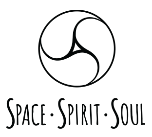 